CAMARA MUNICIPAL DE SANTA BRANCA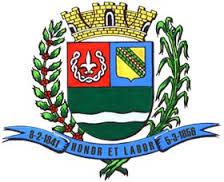 SECRETARIA DE FINANÇAS - CNPJ.01.958.948/0001-17PCA AJUDANTE BRAGA 108 CENTRO SANTA BRANCAData: 10/08/2017 12:04:08Balancete da Receita de 01/07/2017 à 31/07/2017	Sistema CECAM (Página: 1 / 1)SANTA BRANCA, 31 de Julho de 20172.1 - CAMARA MUNICIPAL DE SANTA BRANCAA R R E C A D A Ç Ã OA R R E C A D A Ç Ã OA R R E C A D A Ç Ã OD I F E R E N Ç AD I F E R E N Ç AFichaCódigoEspecificação da ReceitaOrçadaAtualizadaProgramadaAnteriorNo MêsCanceladaTotal MêsTotalArrec-OrçadaArrec-Progr.*** TOTAL ORÇAMENTÁRIO*** TOTAL ORÇAMENTÁRIO0,00-------------------------0,00-------------------------0,00--------------------------------------------------0,000,00-------------------------0,00--------------------------------------------------0,000,00-------------------------0,00-------------------------------------------------0,000,00-------------------------0,00-------------------------0,00--------------------------------------------------0,000,00-------------------------0,00-------------------------0,000,00-------------------------0,00-------------------------------------------------0,00*** TOTAL SUPRIMENTO FINANCEIRO*** TOTAL SUPRIMENTO FINANCEIRO807.000,00134.500,000,00134.500,00941.500,0055110.0.0.0.0.00.00 SUPRIMENTOS FINANCEIROS (DUODECI0.0.0.0.0.00.00 SUPRIMENTOS FINANCEIROS (DUODECI0.0.0.0.0.00.00 SUPRIMENTOS FINANCEIROS (DUODECI807.000,00134.500,000,00134.500,00941.500,0055120.0.0.0.0.00.00 DEVOLUÇÃO DE TRANSFERENCIAS RECE0.0.0.0.0.00.00 DEVOLUÇÃO DE TRANSFERENCIAS RECE0.0.0.0.0.00.00 DEVOLUÇÃO DE TRANSFERENCIAS RECE0,000,000,000,000,00*** TOTAL EXTRAORÇAMENTÁRIO*** TOTAL EXTRAORÇAMENTÁRIO137.281,9532.619,85316,7732.303,08169.585,0358011.1.3.8.1.26.00 ASSISTENCIA MEDICA1.1.3.8.1.26.00 ASSISTENCIA MEDICA1.1.3.8.1.26.00 ASSISTENCIA MEDICA6.133,411.185,130,001.185,137.318,5453112.1.8.8.1.01.02 I.N.S.S.2.1.8.8.1.01.02 I.N.S.S.32.970,345.474,76170,575.304,1938.274,5353122.1.8.8.1.01.04 I.R.R.F.2.1.8.8.1.01.04 I.R.R.F.29.073,313.237,320,003.237,3232.310,6353132.1.8.8.1.01.04 IRRF - LP2.1.8.8.1.01.04 IRRF - LP2.1.8.8.1.01.04 IRRF - LP3.809,230,000,000,003.809,2353212.1.8.8.1.01.06 CSLL PIS COFINS2.1.8.8.1.01.06 CSLL PIS COFINS2.1.8.8.1.01.06 CSLL PIS COFINS0,000,000,000,000,0053202.1.8.8.1.01.08 ISS2.1.8.8.1.01.08 ISS1.197,86349,33146,20203,131.400,9953152.1.8.8.1.01.10 PENSAO JUDICIAL ALIMENTICIA2.1.8.8.1.01.10 PENSAO JUDICIAL ALIMENTICIA2.1.8.8.1.01.10 PENSAO JUDICIAL ALIMENTICIA6.050,041.479,960,001.479,967.530,0053192.1.8.8.1.01.11 CONVENIO MEDICO2.1.8.8.1.01.11 CONVENIO MEDICO2.1.8.8.1.01.11 CONVENIO MEDICO2.370,75966,380,00966,383.337,1353162.1.8.8.1.01.13 CONTRIBUIÇÃO SINDICAL2.1.8.8.1.01.13 CONTRIBUIÇÃO SINDICAL2.1.8.8.1.01.13 CONTRIBUIÇÃO SINDICAL563,040,000,000,00563,0453142.1.8.8.1.01.15 EMPRESTIMOS BANCARIOS2.1.8.8.1.01.15 EMPRESTIMOS BANCARIOS2.1.8.8.1.01.15 EMPRESTIMOS BANCARIOS38.682,087.236,230,007.236,2345.918,3153172.1.8.8.1.01.99 VALE MERCADORIA2.1.8.8.1.01.99 VALE MERCADORIA2.1.8.8.1.01.99 VALE MERCADORIA10.430,151.129,800,001.129,8011.559,9553182.1.8.8.1.01.99 DESCONTOS PESSOAIS2.1.8.8.1.01.99 DESCONTOS PESSOAIS2.1.8.8.1.01.99 DESCONTOS PESSOAIS2.170,00371,000,00371,002.541,0054012.1.8.8.1.04.99 RENDIMENTOS FINANCEIROS2.1.8.8.1.04.99 RENDIMENTOS FINANCEIROS2.1.8.8.1.04.99 RENDIMENTOS FINANCEIROS3.831,741.002,940,001.002,944.834,6854022.1.8.8.1.04.99 REPASSE DE TAXA DE INSCRIÇAO DE2.1.8.8.1.04.99 REPASSE DE TAXA DE INSCRIÇAO DE2.1.8.8.1.04.99 REPASSE DE TAXA DE INSCRIÇAO DE0,0010.187,000,0010.187,0010.187,00*** TOTAL EXTRA + SUPRIMENTO*** TOTAL EXTRA + SUPRIMENTO----------------------------------------------------------------------------------------------------944.281,95167.119,85-------------------------316,77--------------------------------------------------166.803,081.111.085,03---------------------------------------------------------------------------------------------------944.281,95167.119,85-------------------------316,77-------------------------166.803,081.111.085,03-------------------------T O T A LG E R A L1.111.085,03-------------------------1.111.085,03-------------------------==============================EDER DE ARAUJO SENNAEVANDRO LUIZ DE MELO SOUSAANTONIO CARLOS DE OLIVEIRA1SP147248/0-8RG. 20.143.977-3PRESIDENTECHEFE DA COORD FINANCEIRARESPONS.P.TESOURARIA